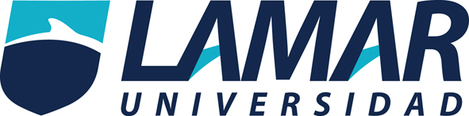 PROTOCOLO DE TESISDULCE MARIA CITLALLI MUÑIZ MENDOZA“INVESTIGACION SOBRE EL PRESUPUESTO QUE SE LE DA A LOS PUEBLOS MAGICOS Y SU APROVECHAMIENTO EN EL AMBIENTE TURISTICO.”SEMINARIO DE TUITULACION ACT IIIPROFESOR: SAMUEL HERNANDEZ VAZQUEZDulce María Citlalli Muñiz Mendoza
LTU796Nombre: Estoy investigando sobre el destino y el presupuesto que se le da al pueblo mágico de Mazamitla.
TemaEstoy estudiando el presupuesto, porque quiero saber si podemos invertirlo en algo en lo que el pueblo pueda sacarle provecho y que el resto de la población sepa en que se invierteHipotesisExiste un desconocimiento generalizado por parte de los habitantes de Mazamitla hacia el presupuesto anual que se brinda por ser pueblo mágico. Se tiene el conocimiento del patronato que les brinda este nombramiento pero no el donde se invierteObjetivosOBJETIVO GENERALInvestigar el presupuesto de los 3 años anteriores (2013-2015) del pueblo mágico de Mazamitla y el aprovechamiento que se le dio a este recurso.     OBJETIVOS ESPECIFICOSAplicar una encuesta dirigida a los habitantes de Mazamitla para saber si conocen la distribución del presupuesto anual que da el Gobierno Federal así como el monto total de este.Calcular la muestra estadística sobre a cuantos habitantes debo aplicarla.JustificaciónEs importante saber cuáles son los pueblos mágicos que existen en territorio Nacional y más específico en Jalisco, donde están localizados y el presupuesto que les otorga el Gobierno Federal, en los 3 años pasados (2013-2015). Con la encuesta aplicada a los habitantes y comerciantes, podremos saber cuáles son los problemas que existen en el pueblo, cuales son los que han existido desde siempre, en que se podría mejorar y donde podremos invertirlo para que los turistas extranjeros y nacionales se lleven un mejor sabor de boca de un pueblo mágico de Jalisco. Con dicha encuesta saber si el Gobierno les brinda algún tipo de apoyo a los prestadores de servicios turísticos con algún proyecto o solo por ser comerciantes tienen el derecho de pedirlo.VariablesNuestra Definiciones en  Término que comprende una jurisdicción, extensión de un país habitado por un pueblo sometido a la misma soberanía y separado por los pueblos vecinos por límites o  fronteras, sujetos al mando de un gobernador o funcionario que depende directamente de un gobierno central.La mayoría de estas definiciones nos llevan a que el territorio es regido por un Gobierno Federal, y La Real Academia de la Lengua nos dice que es el Poder público federal del cual se ejerce la soberanía nacional y representa jurídicamente a la nación. Está formado por los tres poderes de la unión: Legislativo, Ejecutivo y Judicial con el fin de ejecutar los ordenamientos de la constitución, de la misma manera La Enciclopedia ENVI dice que es una nación políticamente organizada según los principios del federalismo, es decir sobre la base de la autonomía de auto sistemas. Los sistemas políticos como La Presidencia de la Republica de Peña Nieto en 2015 nos dice que es el Poder que se le da el pueblo hacia una organización que en elecciones se elige de manera libre y soberana para gobernar la federación de México. Yéndonos por la Secretaria de Medio Ambiente SEMARNAT (2006) ella nos define como “Las personas que desarrollan los gobiernos federales para garantizar el orden en la sociedad y proteger a los ciudadanos.” La Constitución Política de los Estados Unidos Mexicanos  (1917) nos dice que es el Poder Público Federal, que ejerce la soberanía nacional y existen tres sub delegaciones según los poderes de la unión, Ejecutivo, Legislativo y Judicial.Definiendo a los comerciantes, son personas apegadas a la ley que dan un producto o servicio, pero enfocándonos al turismo tenemos al Prestados de Servicios Turísticos y la nos dice que “Es una sociedad de comerciantes dedicados a brindar servicios dedicados al turismo como la hotelería, parques de aventura, negocios de comida típica, venta de artesanías etc.”En la Son comerciantes a los cuales a cambio de dinero o producto te brindan un servicio turístico de una zona. En se define como que es una actividad económica más dinámica, apegada a ley Mercantil regida por la Constitución y competida a nivel mundial con destinos turísticos de mayor oportunidad que les brindan a los turistas de una región.” En la que se redacto en define a la persona física o moral que habitualmente proporcione a cambio de algo un servicio típico de la región. Y siguiendo en el marco legal tenemos a las menciona que “Es la persona física o moral de una región que se dedican al intercambio de servicios por los cuales el turista paga, sin fines lucrativos.”MetodologiaSe trata de una investigación exploratoria y descriptiva, dado que el estudio de este protocolo está dedicado a la investigación turística del aprovechamiento  del presupuesto otorgado al pueblo mágico de Mazamitla en los tres años pasados, de los cual no hay trabajos anteriores dedicados a esta índole. También se puede observar en que es un método deductivo, cierto que partimos desde el punto del presupuesto de Mazamitla, nos vamos a los puntos en donde podremos utilizar el presupuesto para hacer de Mazamitla un lugar más turístico. El método analítico nos describe como  pueblo mágico pero veremos en que constituye ser un pueblo mágico, quienes lo nombran, que se requiere para serlo, que partes son las que necesitan más dinero para tener una mejor infraestructura etc. En tanto también es analítica puesto que partimos de un punto y de ahí se desarrolla toda esta investigación acerca del presupuesto y de cómo los mismos habitantes a través de una encuesta pueden decirnos donde hay mayor necesidad de infraestructura para poder ofrecer un mejor servicio.